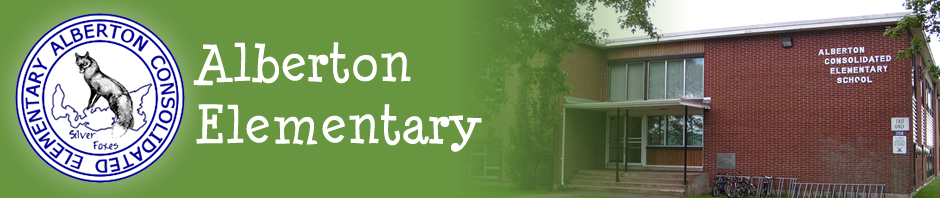 www.edu.pe.ca/alberton354 Church Street						
Phone: 902-853-8617 fax: 902-853-8608						February, 2021		School lunches:Starting February 16th, our school lunches have a bit of a change. On the school lunch menu you will see that on Tuesday, Wednesday and Thursday we have added hot meals for $3.50 per day. PEI Healthy Food menu is definitely still available like it has been since the beginning of the school year, we are just adding a couple of extras.Bring Your Own Cutlery to SchoolBeginning the week of February 15th, students participating in the PEI Healthy School Food Program must bring their own cutlery to school. Please note that February 12th will be the last day that vendors will be providing cutlery with meals. Winter Carnival Week: February 16-19This will be in conjunction with Random Acts of Kindness Week (Family Violence Prevention Week) Draw for gift card. Act of Kindness Jar, students will put your name with Act of Kindness ideas on it and we will draw a name.Tuesday: Wednesday:Thursday:Friday: Skating Pink Shirt Day – February 24, 2021We encourage everyone to wear pink to symbolize that we do not tolerate bullying.Parent Support for Digital ToolsIf parents are looking for support in helping their students access digital tools and platforms from home, asupport page is linked here: https://sites.google.com/cloud.edu.pe.ca/assistance/home . This page provides“how to” information and videos for parents on Google account access, Google Sites, Google Classroom,Google Meet, Sora and other resources.Family violence Prevention Week (Random Acts of Kindness Week) National Random Acts of Kindness Week is February 8-12, 2021. We perform random acts of kindness when we go beyond what is expected of us and reach out to help another person. We will be participating in a variety of activities during this week celebrating being kind to one another.  PSB expectations for Parent-Teacher Interviews, March 2021:● In-person interviews should proceed at PSB schools.● All staff and parents are required to wear non-medical masks at all times, even during the interviewconversation.● Alternate arrangements, such as Phone or Google Meet interviews, should be made for parents whoare not available for an in-person interview.● If using Google Meet, interviews cannot be recorded.● Teachers should not be expected to use their personal phones for interviews.● Student-led conferences should not be held at this time.● For in-person interviews, only one parent/guardian per child should be in attendance.● No students or other children should be in attendance.Home and School News, February 20211.	Teacher/Staff Appreciation Week 
Celebrate Teachers/Staff Appreciation Week, February 14-20, 2021. 
Home and Schools are reminded to say thank you to school staff during this week of recognition. We have newly designed TSAW Posters. 
Click here for TSAW School Poster – Print and Post in your schoolClick here for TSAW Student Colouring Poster – Print, colour and give to a school staff person2.	President’s 2020-2021Annual ReportsPresident's Home and School Association Annual Reports are due in the Federation office by Feb. 28th. It's been an unusual year with COVID-19. However, it provides an opportunity to talk about how education happened during the pandemic. Write about parent, student and school community's experiences with home learning, parent-teacher interviews, fundraising, school celebrations, parent leadership projects, etc. Your Home and School Association’s report will be in included in the 2021 Annual Book of Reports. 
To help get you started, click here for a template.3.	Volunteer AwardHome and School’s volunteer award is about recognizing the significant contributions that volunteers makes to help people in their school communities. Associations are asked to consider nominating a Home and School member for this year’s award(s). The submission deadline is: Mar. 12th  Click here for Nomination form.
4.	68th Annual MeetingThe P.E.I. Home and School Federation’s Annual General Meeting will be held virtually in April; date TBA……More information to follow. 5.	Responses to last year’s ResolutionsYou can review Education Minister Brad Trivers’ response to 2020 Home and School resolutions. Click here for Resolutions/Responses  6.	Parent Leadership GrantsThe new grant application deadline is Feb. 28. Click here to find ideas about Parent Leadership Grants:  and submit to:  peihsf@edu.pe.ca  or Mail to:  PEI Home and School Federation PO Box 1012 Charlottetown PEI C1A 7M4.Other Community news….~ The Great Big Crunch, March 11, 2021 - Students, teachers, parents and others who are passionate about food are invited to share their enthusiasm in a national moment of anti-silence Register to munch before crunch day. Sign up yourself, your class, your school or your whole school district! You will receive a Great Big Crunch Toolkit, with lots of fun curriculum linked class activities, and recommend some fresh local produce for you to snack on. Get all your friends together and take a synchronized bite at 2:30 pm EST Don’t forget to share your crunch photos with us using #GreatBigCrunch.~Pink Shirt day = Together we can make a difference! Wear something pink on Feb. 26th to symbolize that we as a society will not tolerate bullying anywhere. Take the message and remember it all year long. More at:  http://www.pinktshirtday.ca/ ~ Canada’s Food Guide – Subscribe to get the latest healthy updates, recipes and more Learn to be healthy infogrades1-12.~ 2021 Census, May 2021 = Statistics Canada will be hiring approximately 32,000 people across the country to assist in census data collection activities. Contact: statcan.censusoutreach.atlantic-rayonnementdurec.atlantique.statcan@canada.ca.IMPORTANT DATESFebruary 16-19 - Winter CarnivalFebruary 15 – Islander Day (NO CLASSES)February 19-Skating9:00-10:00 Kindergarten-grade 1 10:30-11:30 Grades 2-31:00-2:00   Grades 4-6February 24 – Pink Shirt DayFebruary 26-Professional Learning day (NO CLASSES)March 5 –Parent Teacher Interviews (NO CLASSES)March 12-Skating 9:00-10:00 Kindergarten-grade 110:30-11:30 Grades 2-31:00-2:00   Grades 4-6March 15-19 – March breakApril 2-Good Friday (NO CLASSES)April 5-Easter Monday (NO CLASSES)April 16-School goals Day(NO CLASSES)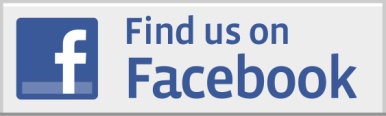  Facebook.com Alberton Elementary Facebook.com/Alberton Home & School